Temat kompleksowy: JESTEM POLAKIEM CZWARTEK 30.04.2020MAJOWE ŚWIĘTA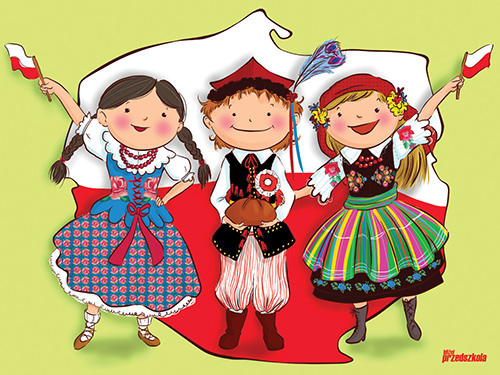 Maj jest miesiącem szczególnym w historii Polski.
W pierwszych trzech dniach maja obchodzimy trzy ważne święta:1 maja - Międzynarodowe Święto Pracy2 maja - Dzień Flagi Rzeczypospolitej Polskiej3 maja - rocznica uchwalenia Konstytucji 3 majaWykorzystajmy ten czas na przybliżenie i utrwalenie dzieciom ważnych tematów dotyczących naszej ojczyzny.1.Na początek proponujemy zagadkę słuchową (link do skopiowania):https://www.youtube.com/watch?v=ioUutRw9WeQRodzicu, zapytaj dziecko, czy wie, jaki to utwór, jaka postawę należy zachować podczas jego słuchania i wykonywania. Wysłuchajcie utworu jeszcze raz w postawie „ na baczność”.  2.Porozmawiaj  z dzieckiem na temat symboli narodowych, szacunku do nich                          ( wykorzystajcie poniższe ilustracje): 
3. Poproś dziecko, by powtarzało za Tobą słowa wiersza pt. „ Kim jesteś” E.Stadtmuller przeznaczonego do nauki na pamięć   w maju:   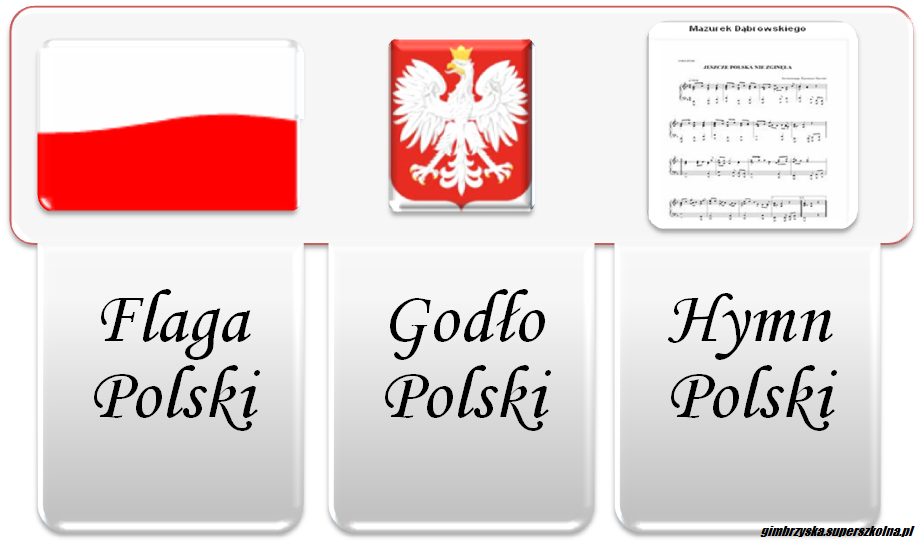 Czy wiesz, kim jesteś? - To oczywiste!Co Ci jest bliskie?- Znaki ojczysteOjczyste barwy biało-czerwoneOjczyste godło- orzeł w koronieOjczyste w hymnie mazurka dźwiękiNo i stolica- miasto syrenki.I jeszcze Wisła, co sobie płynie:Raz na wyżynie, raz na równinieI Mija miasta prześliczne takie…Już wiesz, kim jesteś?Jestem Polakiem .4.Pora na ćwiczenia dla bystrych oczu: znajdź flagi Polski wśród „innych” flag .Ile ich jest?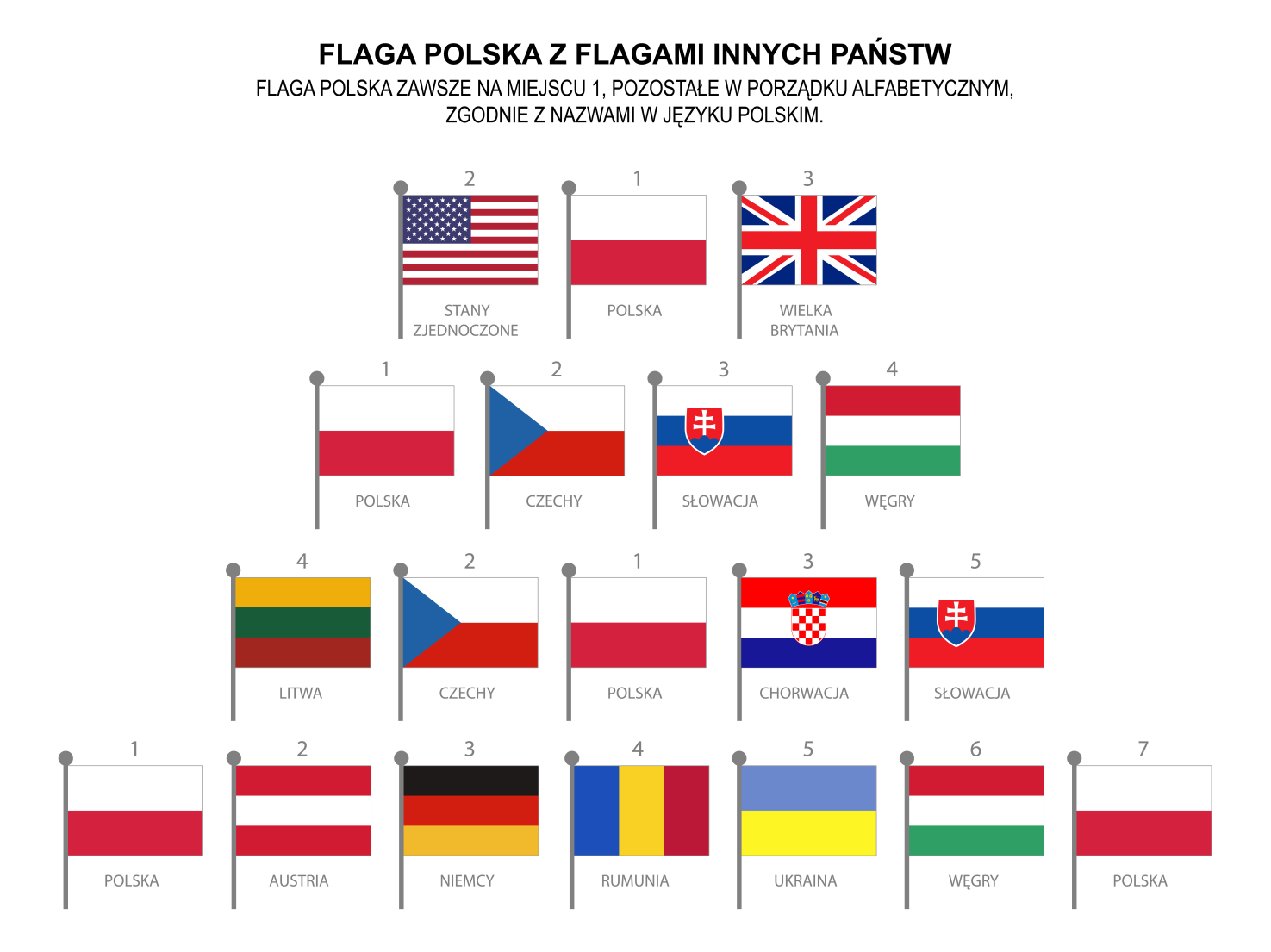 6.Kolejna propozycja to taniec do piosenki „Polska flaga”  z białymi i czerwonymi paskami bibuły, papieru, wstążeczkami, chustkami- wykorzystajcie to, co można znaleźć w domu . Poniżej link do skopiowania do piosenki patriotycznej:https://www.youtube.com/watch?v=hJ9SZzcOP_I&feature=youtu.be 7. SZEŚCIOLATKU, przeczytaj wyrazy  samodzielnie lub z pomocą osoby dorosłej, policz, ile głosek jest w kazdym wyrazie :POLSKA   FLAGA    GODŁO   POLAK  POLKA      HYMN       MAJ8. Propozycje prac plastycznych o tematyce patriotycznej: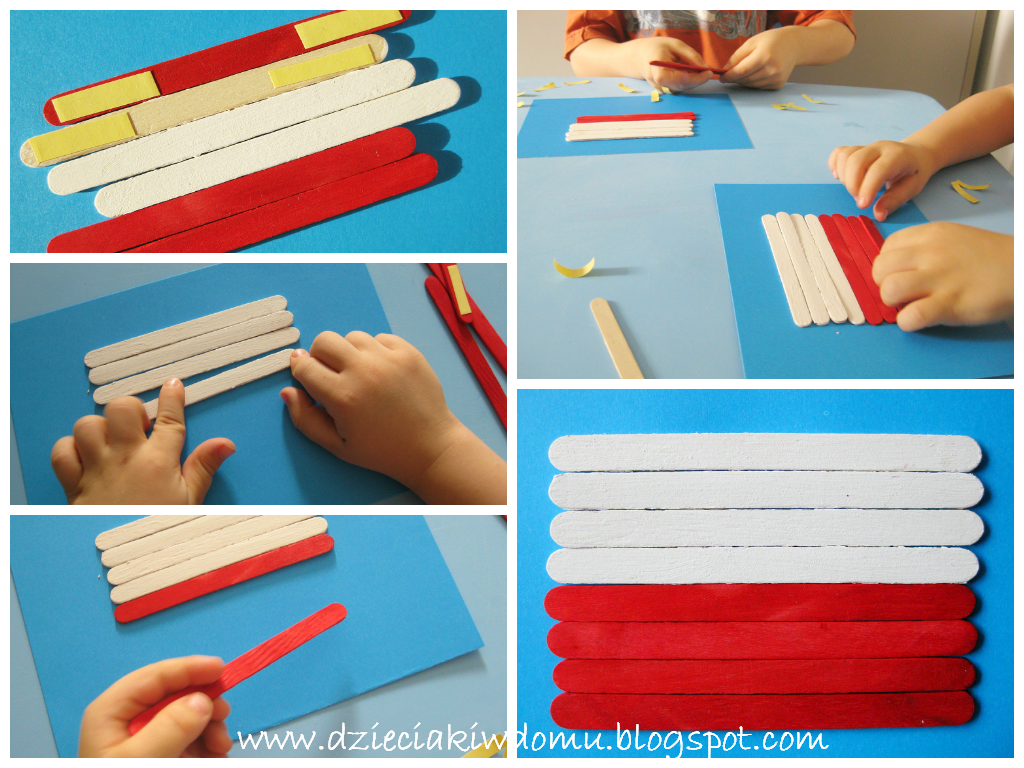 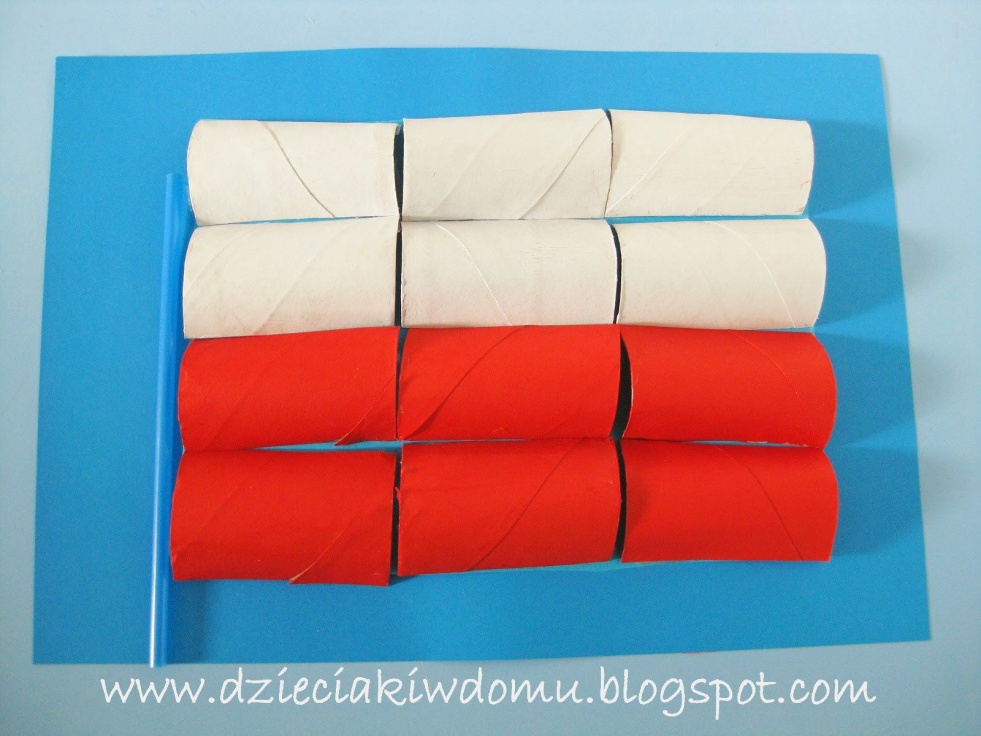 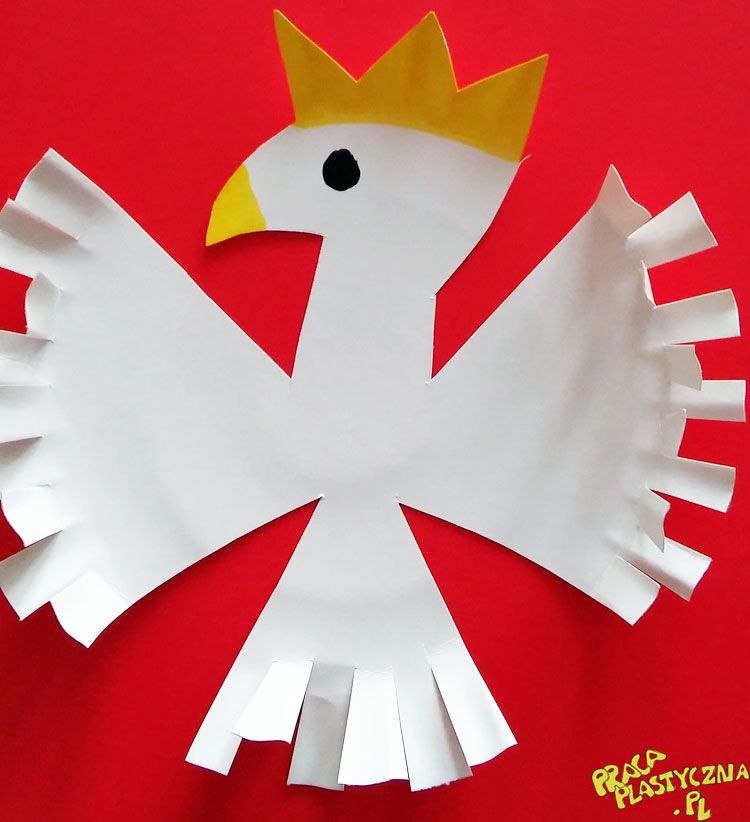 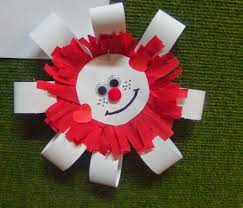 Na zakończenie: propozycje zabaw i ćwiczeń ruchowych kształtujących prawidłową postawę ciała ( link do skopiowania):https://www.youtube.com/watch?v=E70O3LXqXD0&feature=youtu.be&list=PLtX3mTRu5-XloowHpVUuzApnZSo81rn9ODla chętnych i ciekawychhttps://www.jigsawplanet.com/?rc=play&pid=37eebf791744  (puzzle online „ Flaga Polski”)https://www.jigsawplanet.com/?rc=play&pid=258022730241 ( puzzle online „ Godło Polski)ćwiczenia grafomotoryczne: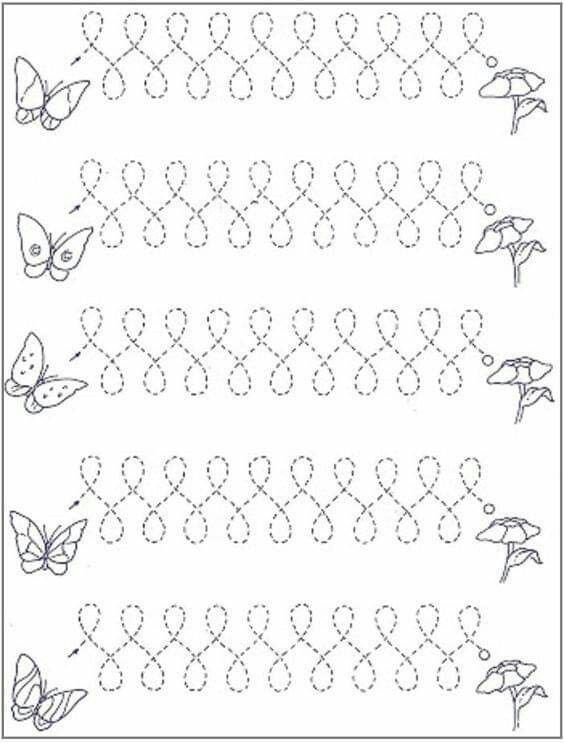 Przykład informacji zwrotnej do nauczycielaPrzykłady informacji zwrotnej:Imię i nazwisko dziecka: .............................................................Data:  30.04.2020 (czwartek)Proszę wpisać TAK lub NIE1. Dziecko rozpoznało hymn Polski i pozostałe symbole narodowe……….2 Dziecko uczyło się z pomocą dorosłego wiersza „ Kim jesteś”?……..3.Dziecko ćwiczyło spostrzegawczość wzrokową ( wyszukiwało polską flagę)………4.Dziecko czytało wyrazy i liczyło głoski…..7. Dziecko wykonało pracę plastyczna o tematyce patriotycznej ……..8. Dziecko wykonało ćwicz.i zabawy ruchowe kształtując prawidłowa postawę….W przypadku kart pracy i prac plastycznych  najlepiej zrobić zdjęcie i przesłać na adres mailowy. Pamiętajcie Drodzy Rodzice, że dzieci dopiero się uczą i mają prawo popełniać błędy. ;-), ich prace nie muszą być  „jak z obrazka”Informację zwrotną przesyłajcie proszę na e-mail grupowy: calineczka2020zostanwdomu@gmail.comJeśli nie macie takiej możliwości to można skorzystać z  Messenger: Aneta Roga lub Bernadeta Niełacna Informację zwrotną można przesyłać raz w tygodniu, ale musi ona zawierać opis każdego dnia. To Państwo decydujecie , czy wysyłacie informację codziennie czy raz w tygodniu (zbiorową).